Деятельность автомобильного транспорта1,2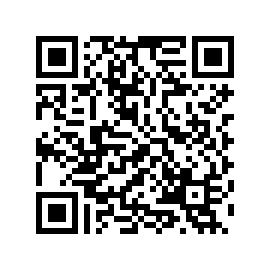 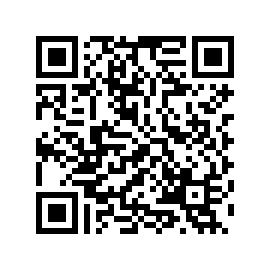 Август 2022 г.Август 2022 г.
в % к августу 2021 г.Перевезено (отправлено) грузов, млн тонн3,5106,1из них организациямиавтомобильного транспорта1,8164,2Грузооборот, млн т - км801,0118,3из них организациямиавтомобильного транспорта506,6158,9